Our School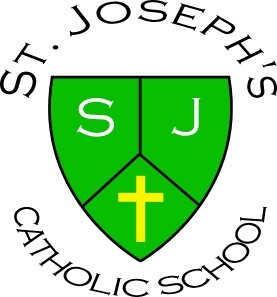 				Children say:“We have great facilities which allow teachers to teach amazing lessons.”“We are happy, caring and friendly children who are keen to learn.”“We like to get involved in community work and raise money for charities.”“We enjoy entering competitions.”“We are keen to stay healthy and be eco-friendly.”“We have some amazing trips including a trip to France.”“Our teachers are supportive and are always there to help us learn and do our best.”“We always want to come to school.”Parents say:St. Joseph’s has: “A happy, caring and welcoming environment and atmosphere”“Teachers who strive to do their best and bring out the best in the children.”“Good community links and a family atmosphere.”“Good partnerships with parents.”“Well behaved children who respect one another.”